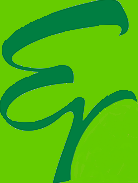 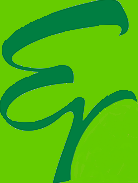 Prof. Italo Multari JúniorORIENTAÇÕES DE ATIVIDADES PARA A SEMANA DE 30/03/2020 A 03/04/2020Segunda-feira – 30/03/2020Atividade: assistir a videoaula “Aula 02 – Substâncias e misturas” e fazer os exercícios da lista em anexo.Terça-feira – 31/03/2020Aula online às 10:00h – resolução de dúvidas sobre o conteúdo.Quarta-feira – 01/04/2020Atividade: assistir a videoaula “Aula 03 – Métodos de separação de misturas” e fazer os exercícios do livro: p.103, p.104 e p.105 (ex.: 1 ao 18).